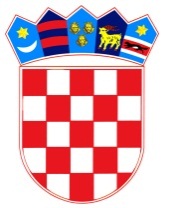            REPUBLIKA HRVATSKAOSJEČKO-BARANJSKA ŽUPANIJA            OPĆINA ŠODOLOVCI                    Općinsko vijećeKLASA: 021-05/20-02/5URBROJ: 2121/11-01-20-1Šodolovci, 12. listopada 2020.	Na temelju članka 33. Statuta Općine Šodolovci („Službeni glasnik“ Općine Šodolovci broj 03/09, 2/13, 7/16 i 4/18), sazivam26. SJEDNICU OPĆINSKOG VIJEĆAOPĆINE ŠODOLOVCIza ponedjeljak, 16. listopada 2020. godine u 19.00 sati u prostorijama Općine Šodolovci, u Šodolovcima, Ive Andrića 3, za koju predlažem slijedećiD n e v n i  r e d:Razmatranje i usvajanje zapisnika sa 25. sjednice Općinskog vijeća Općine Šodolovci,Nacrt Plana Proračuna Općine Šodolovci za 2021. godinu s projekcijama za 2022. i 2023. godinu,Prijedlog Odluke o izmjenama i dopunama Odluke o pravima iz socijalne skrbi i drugim potporama iz Proračuna Općine Šodolovci,Razno,PREDSJEDNIK OPĆINSKOG VIJEĆA:                                                                                        Lazar Telenta